参考网站：湖北师大国际交流合作处/国际教育学院网址：    http://international.hbnu.edu.cn/main.htm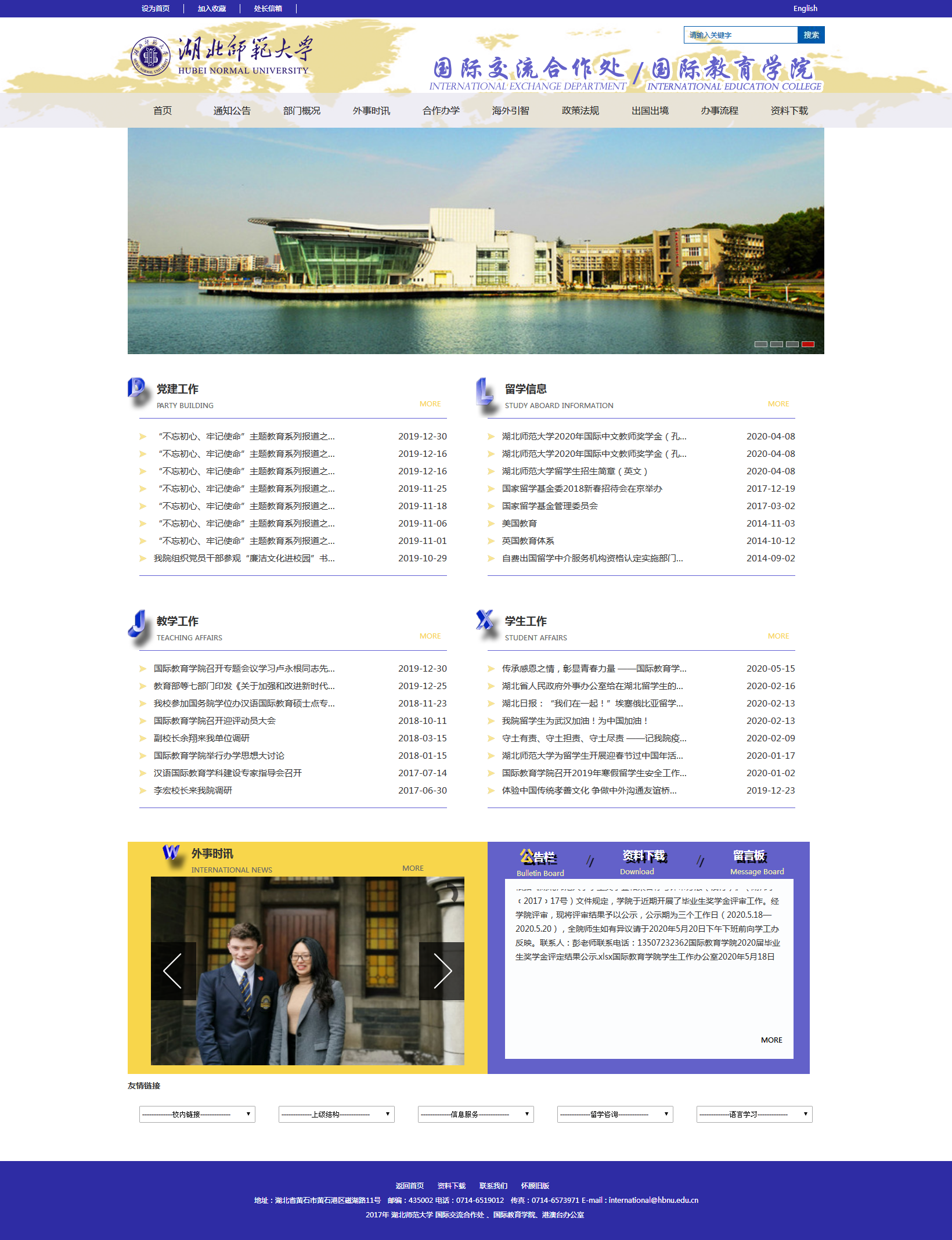 .参考网页结构图（参见上网站）首页   党建工作   留学信息   教学工作   学生工作   外事时讯   公告栏   资料下载   留言板通知通告部门概况  部门职责  工作人员外事时讯合作办学海外引智政策法规  校内外规章  外国文教专家  出入境规章  中外合作办学  其他出国出境  国家介绍  出国须知  国家礼仪办事流程资料下载